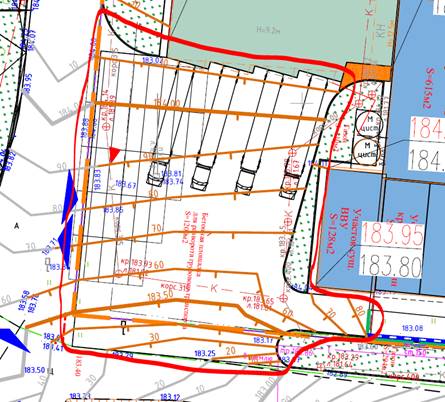 Схема предварительная №1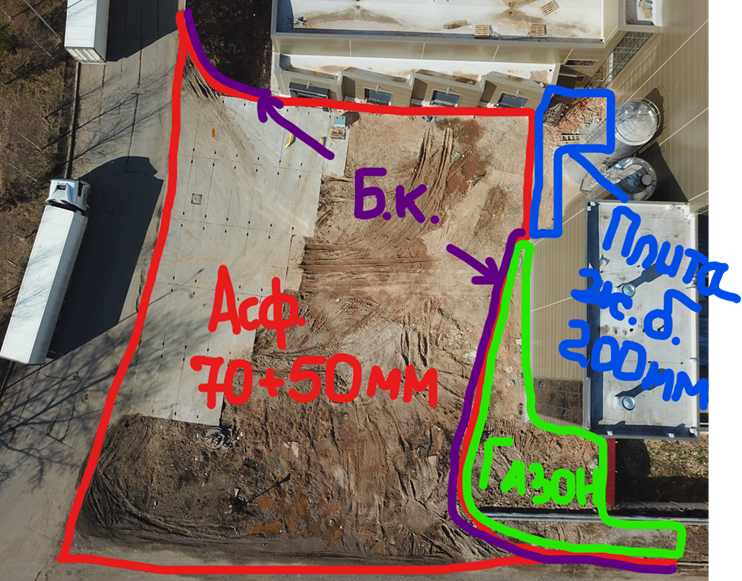 Фотография площадки для благоустройства. Фотография пешеходной зоны из жб плиты при благоустройстве территории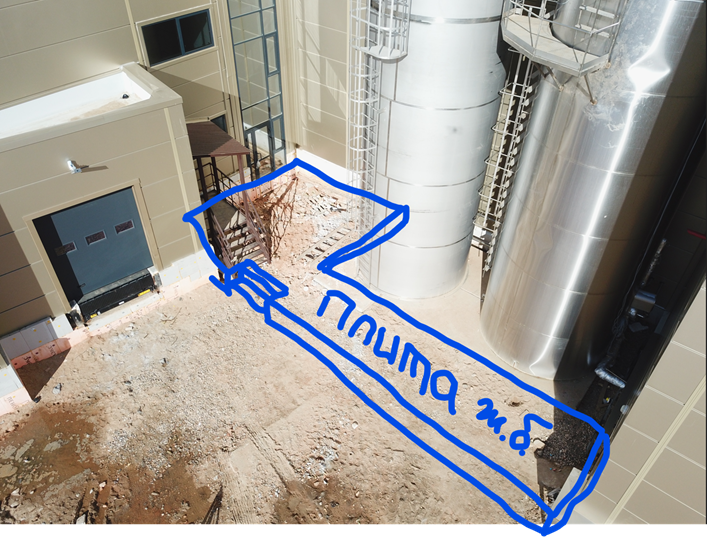 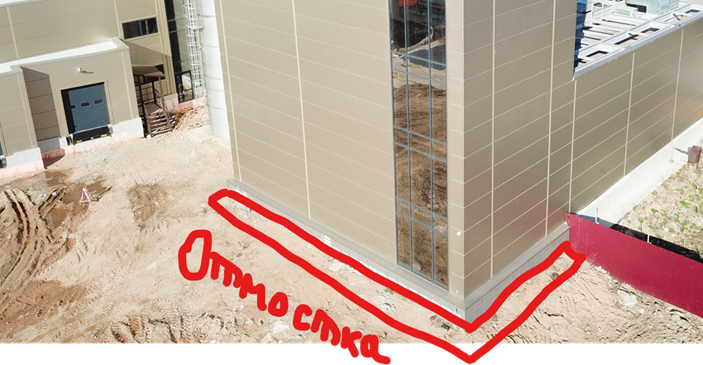 Фотография отмостки при благоустройстве территории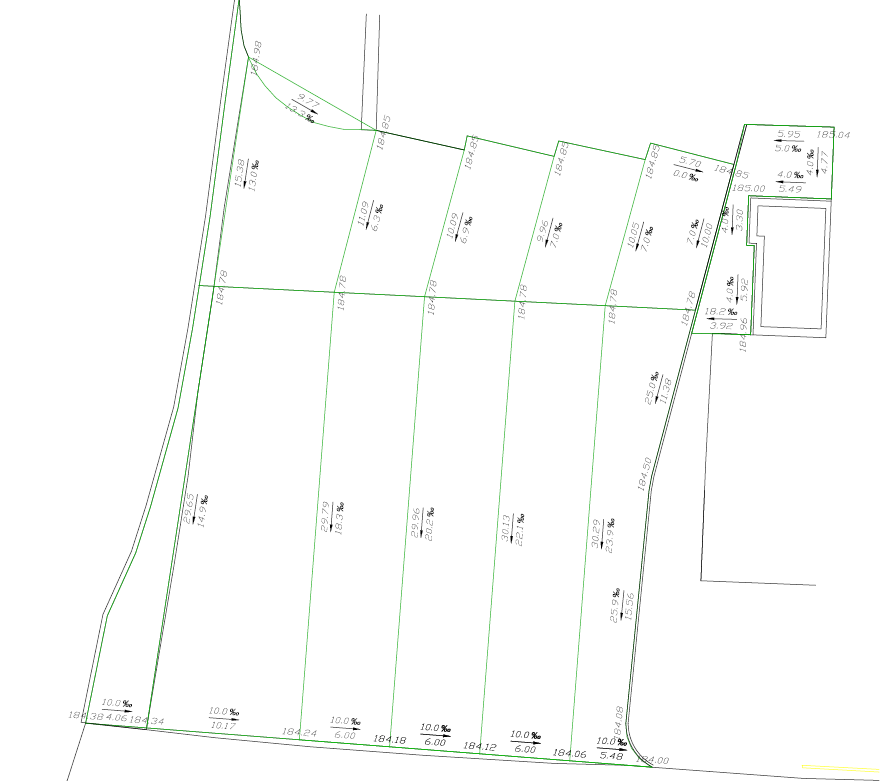 Схема разуклонки. Может быть изменена по согласованию с заказчиком.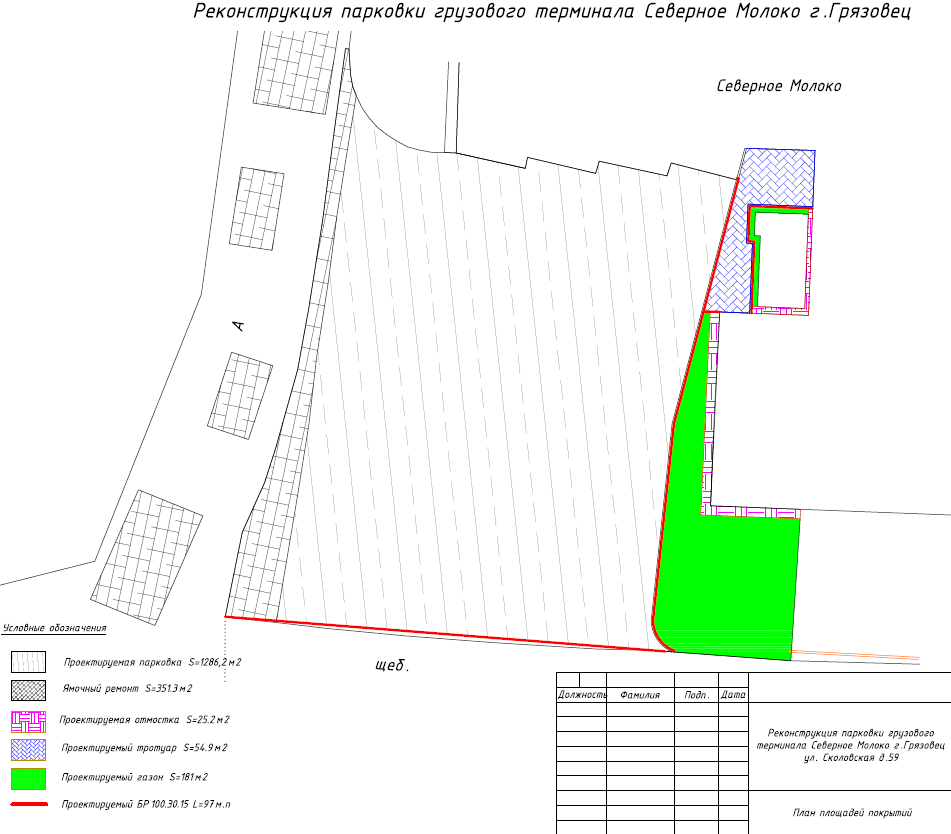 Схема с указанием площадей благоустройства территории.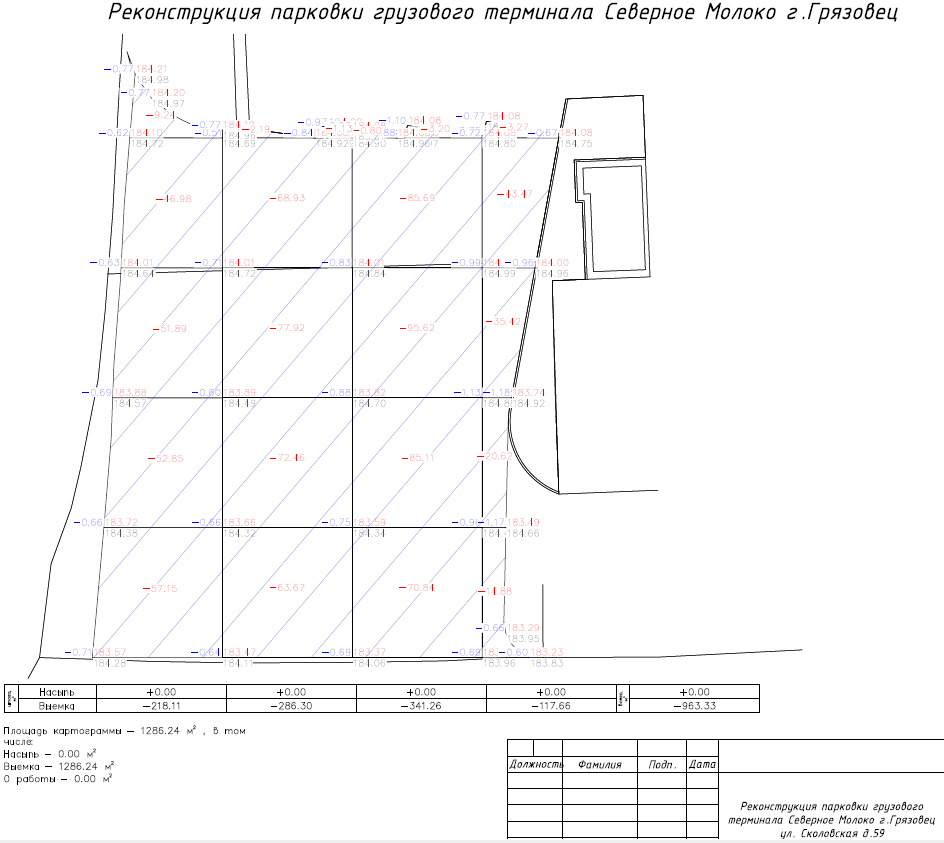 Картограмма площадки благоустройства территории.